Unit 5 Lesson 10: Multiply!1 Which One Doesn’t Belong: Expressions (Warm up)Student Task StatementWhich expression doesn’t belong?2 Card Sort: Matching Expressions (Optional)Student Task StatementYour teacher will give you cards with multiplication expressions on them. Match the expressions that are equal to each other. There will be 3 cards in each group.3 Row Game: Multiplying Rational Numbers (Optional)Student Task StatementEvaluate the expressions in one of the columns. Your partner will work on the other column. Check in with your partner after you finish each row. Your answers in each row should be the same. If your answers aren’t the same, work together to find the error.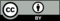 © CC BY Open Up Resources. Adaptations CC BY IM.column Acolumn B